IEEE P802.11
Wireless LANsDiscussion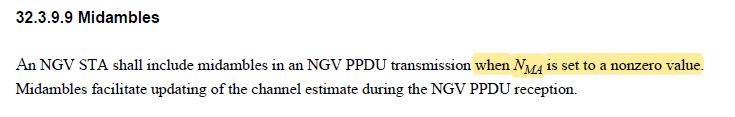 However, it is calculated based as below.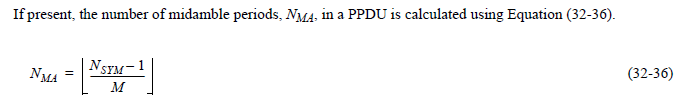 To TGbd Editor:  P100L63 update the description as below. ------------- Begin Text Changes ---------------An NGV STA shall include midambles in an NGV PPDU transmission when NMA is set to a nonzero value greater than zero in accordance with Equation (32-36).
------------- End Text Changes ------------------Resolutions to 32.3.9.9 MidamblesResolutions to 32.3.9.9 MidamblesResolutions to 32.3.9.9 MidamblesResolutions to 32.3.9.9 MidamblesResolutions to 32.3.9.9 MidamblesDate:  2021-09-13Date:  2021-09-13Date:  2021-09-13Date:  2021-09-13Date:  2021-09-13Author(s):Author(s):Author(s):Author(s):Author(s):NameAffiliationAddressPhoneemailYujin NohSenscommyujin.noh at senscomm.comCIDP.LCommentProposed ChangeResolution2108100.63N_MA is a derived number instead of a set number.Revise to "when N_MA is greater than zero in accordance with eq. (32-36)."RevisedAgreed in principle. The text is improved based on the proposed change.TGbd Editor: Incorporate the changes in 11-21-1466-00-00bd- Resolutions to 32.3.9.9 Midambles